EnglishWritingGun Powder Plot (Newspaper Report)This is London 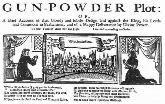 (Persuasive Letter)On Sudden Hill (Book Review) 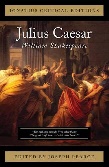 Julius Caesar (Shakespeare)Samuel Pepys (Diary Entry) 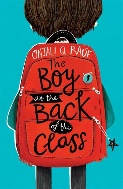 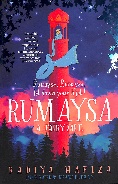 MathsDecimalsArea and PerimeterSolving MeasureMoney ProblemsShape and SymmetryPosition and DirectionReasoning with Patterns and Sequences 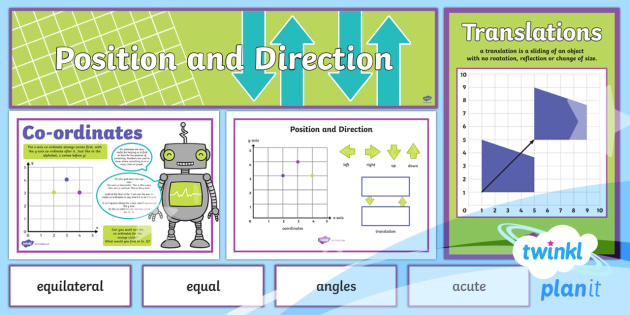 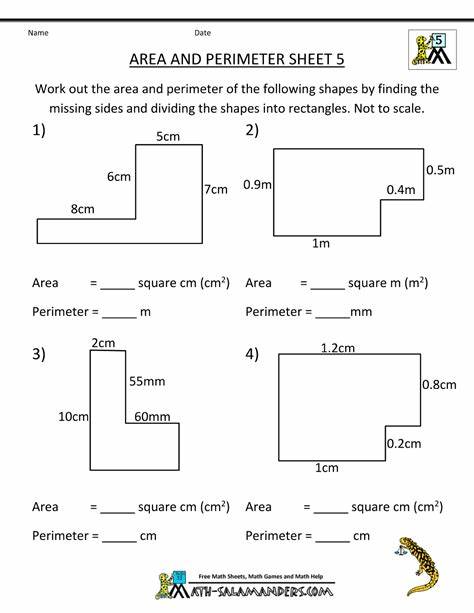 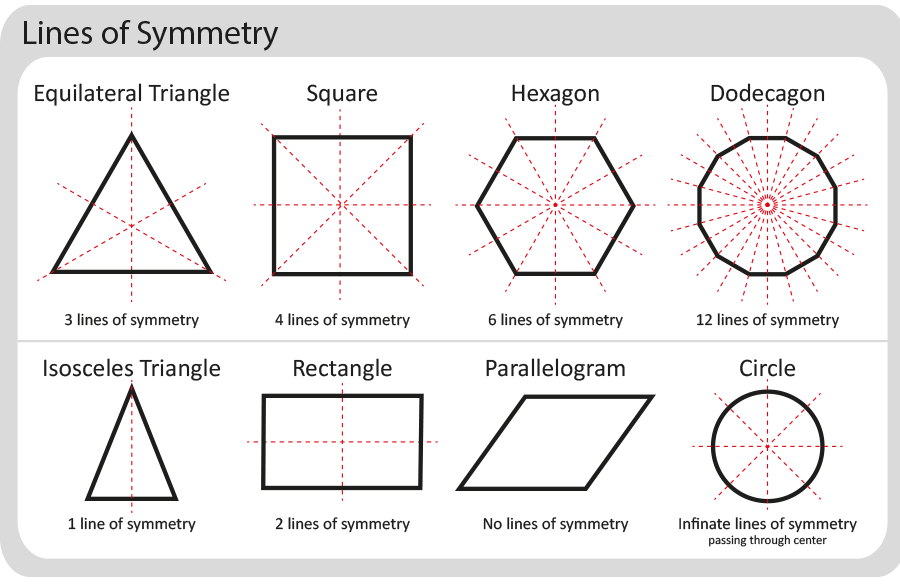 ScienceStates of Matter and the Water CycleThe 3 states of matter are; solids, liquids and gasesWater exists in all 3 states of matterHow clouds are formedElectricityAn electrical circuit is a loop that allows electricity to travel around itOpening a circuit prevents electricity from flowingWhat are conductors and insulatorsArt and DesignMonuments of the Byzantine EmpireHagia Sofia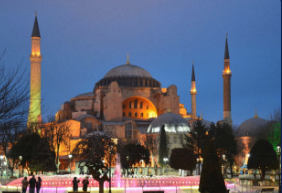 Mosaic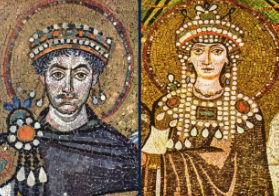 YEAR 4Curriculum Overview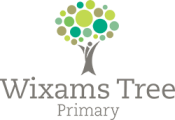 Hazel, Cedar, AshSummer term 2024REMultifaith Right, Wrong and RulesFive Pillars of IslamThe 10 Commandments5Ks of SikhismThe Golden Rule Multifaith SacrificeWhat a sacrifice isPilgrimage of a sacrificeFasting as a sacrifice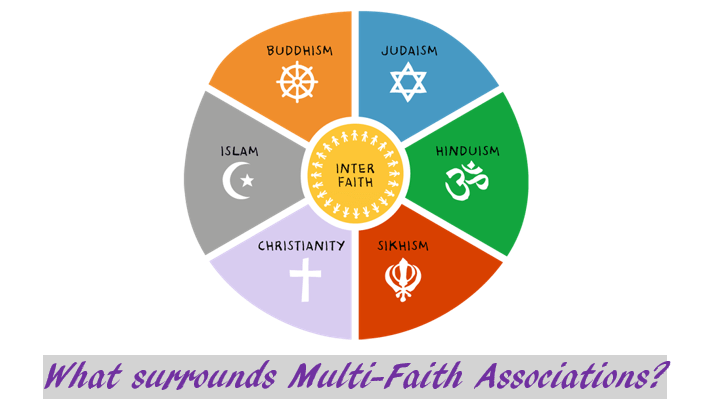 HistoryThe StuartsStuart kings and queensOliver CromwellGun Powder PlotGreat Fire of LondonBill of RightsSignificant British ArchitectureMonarchy, law, religion and war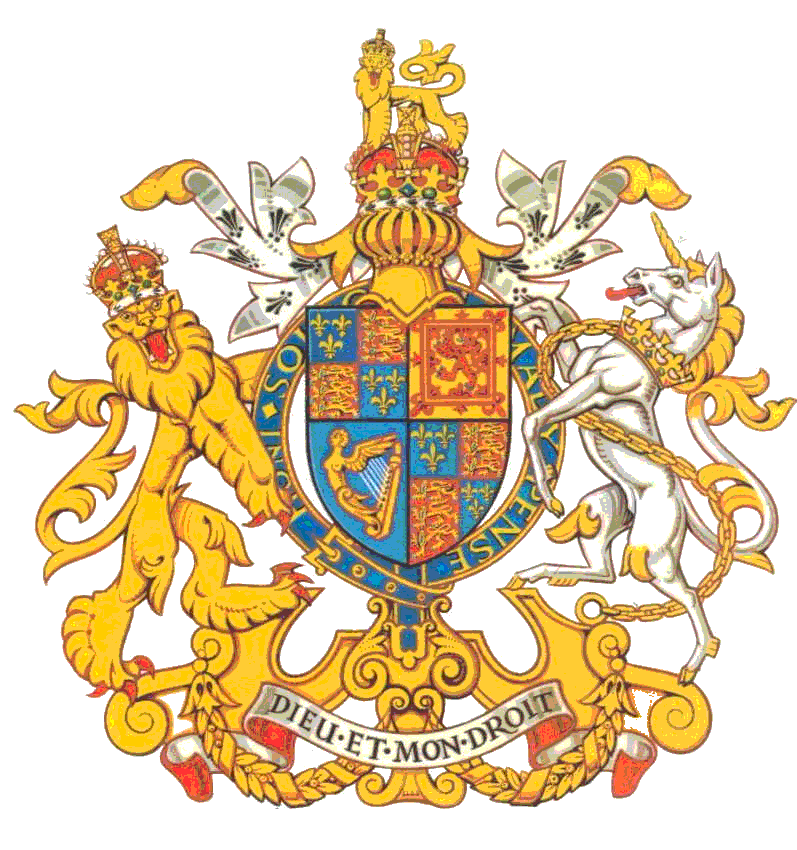 YEAR 4Curriculum OverviewHazel, Cedar, AshSummer term 2024        GeographyLondon and the South EastLondon is located in the South East of EnglandThe Roman’s built London as a useful port for tradingCanterbury is a historical place with a rich historyAsiaJapan has a varied climateJapan is located in the Northern Hemisphere in the continent of AsiaJapan is made up of four main islands and many smaller islandsJapan has many cities, including Tokyo and KyotoFrench En Classe (In the Classroom)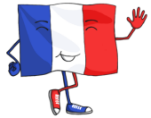 Les Jeux Olympiques  (Olympics)            ComputingWe will cover the Purple Mash units:Coding SpreadsheetsWriting for different audiencesDesign and TechnologyCooking – 
Making apple crumble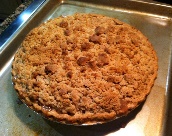 PSHE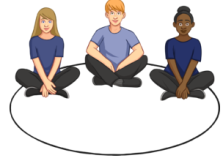 Jealousy Online BullyingChores at homeBreaking Down BarriersFirst Aid MusicStories in SoundAnnouncing an Entrance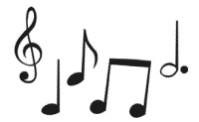             PE 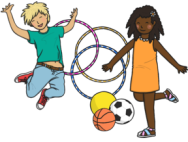 Athletics and Cricket Tennis and RoundersPlease ensure that the children have a PE kit suitable for outdoor and indoor lessons. Our PE days are Tuesdays and Thursdays. 